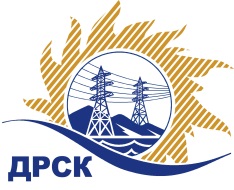       Акционерное Общество«Дальневосточная распределительная сетевая  компания»Протокол заседания Закупочной комиссии по вскрытию поступивших конвертовг. Благовещенск         Способ и предмет закупки: открытый электронный запрос предложений: «Строительство ВЛ-6 кВ с  установкой КТП для технологического присоединения заявителя свыше 150 кВт в Алданском районе, в том числе ПИР)»  Закупка 2119.  раздел 2.1.1.	Планируемая стоимость закупки в соответствии с ГКПЗ:  276 707,00 руб. без учета НДС.ПРИСУТСТВОВАЛИ:Два члена  постоянно действующей Закупочной комиссии  АО «ДРСК» 2 уровня.Информация о результатах вскрытия конвертов:В ходе проведения запроса предложений не было получено ни одной заявки.Вскрытие конвертов было осуществлено в электронном сейфе организатора запроса предложений на Торговой площадке Системы www.b2b-energo.ru автоматически.Дата и время начала процедуры вскрытия конвертов с заявками участников:15:00 (время благовещенское) 02.08.2016 г.Место проведения процедуры вскрытия конвертов с заявками участников: Торговая площадка Системы www.b2b-energo.ru.Ответственный секретарь Закупочной комиссии 2 уровня АО «ДРСК»	Т.В. ЧелышеваИсп. Чуясова Е.Г.397-268№ 688/УКС-В02.08.2016